Liste de vérification aux fins d’une demande 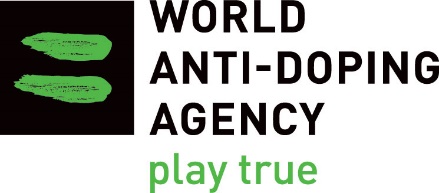 d’autorisation d’usage à des fins thérapeutiques (AUT)AsthmeSubstance interdite : bêta-2 agonistes
Cette liste de vérification sert à orienter le sportif et son médecin quant aux exigences relatives à une demande d’AUT, lesquelles permettront au comité responsable (CAUT) d’évaluer si les critères applicables énoncés dans le Standard international pour les autorisations d’usage à des fins thérapeutiques (SIAUT) sont respectés. Veuillez noter que la présentation d’un formulaire de demande d’AUT seul ne suffit pas; celui-ci DOIT être accompagné de tous les documents pertinents. Un formulaire de demande et une liste de vérification dûment remplis NE garantissent PAS l’octroi d’une AUT. Par ailleurs, dans certains cas, une demande pourrait être admissible sans inclure tous les éléments de la liste de vérification.Le formulaire de demande d’AUT doit satisfaire aux exigences suivantes :Le formulaire de demande d’AUT doit satisfaire aux exigences suivantes :Toutes les sections doivent être remplies à la main dans une écriture lisible. Tous les renseignements doivent être fournis en [inscrire la langue souhaitée].La signature du médecin qui soumet la demande est requise.La signature du sportif faisant l’objet de la demande est requise.Le rapport médical doit comprendre les éléments suivants :Le rapport médical doit comprendre les éléments suivants :Données anamnestiques : symptômes d’obstruction bronchique, stimuli provocateurs, facteurs aggravants, exacerbations, âge à l’apparition des symptômes, évolution de la maladie pendant le traitement (à préciser)Résultats de l’examen clinique : obstruction bronchique au repos, exclusion de diagnostics différentielsSommaire des résultats de tests diagnostiques : spirométrie, test de réversibilité (si les valeurs spirométriques sont normales), test de provocation (si les résultats des deux tests précédents sont normaux) Interprétation des symptômes, des signes cliniques et des résultats de tests par un pneumologueBêta-2 agonistes (tous interdits en tout temps, à l’exception du salbutamol, du salmétérol et du formotérol en inhalation à des doses thérapeutiques) et/ou glucocorticoïdes (uniquement interdits en compétition et en administration par voie générale) prescrits, y compris la posologie (dose et fréquence) et la voie d’administrationDonnées sur la réponse au traitement par le médicament précédent/actuel Les résultats de tests diagnostiques doivent comprendre une copie des épreuves suivantes :Les résultats de tests diagnostiques doivent comprendre une copie des épreuves suivantes :Rapport de spirométrie comportant la courbe débit-volumeRapport de spirométrie comportant la courbe débit-volume après utilisation d’un bronchodilatateur (test de réversibilité), si la spirométrie initiale a fourni des valeurs normales  Documentation (y compris un rapport de spirométrie comportant la courbe débit-volume) attestant de la réalisation d’un test de provocation reconnu, si les deux spirométries précédentes ont fourni des valeurs normales  Renseignements additionnels fournis (facultatifs)Renseignements additionnels fournis (facultatifs)Journal des valeurs du débit de pointe, résultats de tests d’allergie, résultats de spirométries et de tests de provocation antérieurs